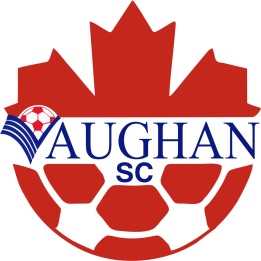 Date:  _________________________I, __________________________________________________________ understand that my child, ______________________________________________ will be playing with players that are (1) one year older.  I am aware that the Vaughan Soccer Club does not recommend this decision.  As the child’s parent/legal guardian I take full responsibility for any injury that may be suffered while participating in any/all Vaughan Soccer Club programs.  I, also understand that the above mentioned child will not be guaranteed equal playing time._________________________________________________________________________Parent/Legal Guardian’s Full Name (please print)_________________________________________________________________________Signature of Parent/Legal GuardianOSA Evaluation Form must be signed by Parent/Guardian and said form must then be reviewed and signed by Club Technical Director approving the playing up waiver.  